Production Deployment – Database / Dot Net Development Current Version created November 15th, 2008 – date de création.Section I – to be completed by the person requesting the change builder /  A compléter par le demandeur de changementsSection I – to be completed by the person requesting the change builder /  A compléter par le demandeur de changementsSection I – to be completed by the person requesting the change builder /  A compléter par le demandeur de changementsSection I – to be completed by the person requesting the change builder /  A compléter par le demandeur de changementsSection I – to be completed by the person requesting the change builder /  A compléter par le demandeur de changementsSection I – to be completed by the person requesting the change builder /  A compléter par le demandeur de changementsSection I – to be completed by the person requesting the change builder /  A compléter par le demandeur de changementsSection I – to be completed by the person requesting the change builder /  A compléter par le demandeur de changementsSection I – to be completed by the person requesting the change builder /  A compléter par le demandeur de changementsFirst Name/ PrénomLast Name / Nom de familleLast Name / Nom de familleLast Name / Nom de familleOffice Location / Localisation bureauOffice Location / Localisation bureauOffice Location / Localisation bureauOffice Location / Localisation bureauTelephoneHugoShebbeareShebbeareShebbeareSt.Laurent, Montreal, CanadaSt.Laurent, Montreal, CanadaSt.Laurent, Montreal, CanadaSt.Laurent, Montreal, Canada514 812 5087Title of Deployment - Change to production / Titre du changement/déploiementTitle of Deployment - Change to production / Titre du changement/déploiementTitle of Deployment - Change to production / Titre du changement/déploiementTitle of Deployment - Change to production / Titre du changement/déploiementTitle of Deployment - Change to production / Titre du changement/déploiementTitle of Deployment - Change to production / Titre du changement/déploiementTitle of Deployment - Change to production / Titre du changement/déploiementTitle of Deployment - Change to production / Titre du changement/déploiementTitle of Deployment - Change to production / Titre du changement/déploiementSQL vardecimal conversion optimisation database name.SQL vardecimal conversion optimisation database name.SQL vardecimal conversion optimisation database name.SQL vardecimal conversion optimisation database name.SQL vardecimal conversion optimisation database name.SQL vardecimal conversion optimisation database name.SQL vardecimal conversion optimisation database name.SQL vardecimal conversion optimisation database name.SQL vardecimal conversion optimisation database name.Client Request and Reason for Change / Demande de changementClient Request and Reason for Change / Demande de changementClient Request and Reason for Change / Demande de changementClient Request and Reason for Change / Demande de changementClient Request and Reason for Change / Demande de changementClient Request and Reason for Change / Demande de changementClient Request and Reason for Change / Demande de changementClient Request and Reason for Change / Demande de changementClient Request and Reason for Change / Demande de changementBase de données RAPROD : Toutes les tables qui dépasse 1M de lignes et qui ont decimal data type.Base de données RAPROD : Toutes les tables qui dépasse 1M de lignes et qui ont decimal data type.Base de données RAPROD : Toutes les tables qui dépasse 1M de lignes et qui ont decimal data type.Base de données RAPROD : Toutes les tables qui dépasse 1M de lignes et qui ont decimal data type.Base de données RAPROD : Toutes les tables qui dépasse 1M de lignes et qui ont decimal data type.Base de données RAPROD : Toutes les tables qui dépasse 1M de lignes et qui ont decimal data type.Base de données RAPROD : Toutes les tables qui dépasse 1M de lignes et qui ont decimal data type.Base de données RAPROD : Toutes les tables qui dépasse 1M de lignes et qui ont decimal data type.Base de données RAPROD : Toutes les tables qui dépasse 1M de lignes et qui ont decimal data type.Request Analysis, options to be completed by the Infrastructure Change Builder  – À compléter par le développeur senior, PM ou DBARequest Analysis, options to be completed by the Infrastructure Change Builder  – À compléter par le développeur senior, PM ou DBARequest Analysis, options to be completed by the Infrastructure Change Builder  – À compléter par le développeur senior, PM ou DBARequest Analysis, options to be completed by the Infrastructure Change Builder  – À compléter par le développeur senior, PM ou DBARequest Analysis, options to be completed by the Infrastructure Change Builder  – À compléter par le développeur senior, PM ou DBARequest Analysis, options to be completed by the Infrastructure Change Builder  – À compléter par le développeur senior, PM ou DBARequest Analysis, options to be completed by the Infrastructure Change Builder  – À compléter par le développeur senior, PM ou DBARequest Analysis, options to be completed by the Infrastructure Change Builder  – À compléter par le développeur senior, PM ou DBARequest Analysis, options to be completed by the Infrastructure Change Builder  – À compléter par le développeur senior, PM ou DBADatabase optimisation L’optimisation da la base de données est une priorité selon le mandat donné DBCC checkDB complété avec succès RedGate Data compare avant/après rodage complété avec succès sur 2 des 22 tables (après huit heures de vérification)Database optimisation L’optimisation da la base de données est une priorité selon le mandat donné DBCC checkDB complété avec succès RedGate Data compare avant/après rodage complété avec succès sur 2 des 22 tables (après huit heures de vérification)Database optimisation L’optimisation da la base de données est une priorité selon le mandat donné DBCC checkDB complété avec succès RedGate Data compare avant/après rodage complété avec succès sur 2 des 22 tables (après huit heures de vérification)Database optimisation L’optimisation da la base de données est une priorité selon le mandat donné DBCC checkDB complété avec succès RedGate Data compare avant/après rodage complété avec succès sur 2 des 22 tables (après huit heures de vérification)Database optimisation L’optimisation da la base de données est une priorité selon le mandat donné DBCC checkDB complété avec succès RedGate Data compare avant/après rodage complété avec succès sur 2 des 22 tables (après huit heures de vérification)Database optimisation L’optimisation da la base de données est une priorité selon le mandat donné DBCC checkDB complété avec succès RedGate Data compare avant/après rodage complété avec succès sur 2 des 22 tables (après huit heures de vérification)Database optimisation L’optimisation da la base de données est une priorité selon le mandat donné DBCC checkDB complété avec succès RedGate Data compare avant/après rodage complété avec succès sur 2 des 22 tables (après huit heures de vérification)Database optimisation L’optimisation da la base de données est une priorité selon le mandat donné DBCC checkDB complété avec succès RedGate Data compare avant/après rodage complété avec succès sur 2 des 22 tables (après huit heures de vérification)Database optimisation L’optimisation da la base de données est une priorité selon le mandat donné DBCC checkDB complété avec succès RedGate Data compare avant/après rodage complété avec succès sur 2 des 22 tables (après huit heures de vérification)Effects if the Change is not Implemented / Effets si on évite l’implantationEffects if the Change is not Implemented / Effets si on évite l’implantationEffects if the Change is not Implemented / Effets si on évite l’implantationEffects if the Change is not Implemented / Effets si on évite l’implantationEffects if the Change is not Implemented / Effets si on évite l’implantationEffects if the Change is not Implemented / Effets si on évite l’implantationEffects if the Change is not Implemented / Effets si on évite l’implantationEffects if the Change is not Implemented / Effets si on évite l’implantationEffects if the Change is not Implemented / Effets si on évite l’implantationManque d’espace sur serveur de prod (restitution de prod. vers test à chaque semaine) et requêtes qui roule deux fois plus lentement. Une perte de confiance dans nos applications vis-à-vis l’utilisateur qui attend 8-10 minutes à voir les résultats de leurs requettes.   Manque d’espace sur serveur de prod (restitution de prod. vers test à chaque semaine) et requêtes qui roule deux fois plus lentement. Une perte de confiance dans nos applications vis-à-vis l’utilisateur qui attend 8-10 minutes à voir les résultats de leurs requettes.   Manque d’espace sur serveur de prod (restitution de prod. vers test à chaque semaine) et requêtes qui roule deux fois plus lentement. Une perte de confiance dans nos applications vis-à-vis l’utilisateur qui attend 8-10 minutes à voir les résultats de leurs requettes.   Manque d’espace sur serveur de prod (restitution de prod. vers test à chaque semaine) et requêtes qui roule deux fois plus lentement. Une perte de confiance dans nos applications vis-à-vis l’utilisateur qui attend 8-10 minutes à voir les résultats de leurs requettes.   Manque d’espace sur serveur de prod (restitution de prod. vers test à chaque semaine) et requêtes qui roule deux fois plus lentement. Une perte de confiance dans nos applications vis-à-vis l’utilisateur qui attend 8-10 minutes à voir les résultats de leurs requettes.   Manque d’espace sur serveur de prod (restitution de prod. vers test à chaque semaine) et requêtes qui roule deux fois plus lentement. Une perte de confiance dans nos applications vis-à-vis l’utilisateur qui attend 8-10 minutes à voir les résultats de leurs requettes.   Manque d’espace sur serveur de prod (restitution de prod. vers test à chaque semaine) et requêtes qui roule deux fois plus lentement. Une perte de confiance dans nos applications vis-à-vis l’utilisateur qui attend 8-10 minutes à voir les résultats de leurs requettes.   Manque d’espace sur serveur de prod (restitution de prod. vers test à chaque semaine) et requêtes qui roule deux fois plus lentement. Une perte de confiance dans nos applications vis-à-vis l’utilisateur qui attend 8-10 minutes à voir les résultats de leurs requettes.   Manque d’espace sur serveur de prod (restitution de prod. vers test à chaque semaine) et requêtes qui roule deux fois plus lentement. Une perte de confiance dans nos applications vis-à-vis l’utilisateur qui attend 8-10 minutes à voir les résultats de leurs requettes.   Type of Change / Classification du changementType of Change / Classification du changementType of Change / Classification du changementType of Change / Classification du changementType of Change / Classification du changementType of Change / Classification du changementType of Change / Classification du changementType of Change / Classification du changementType of Change / Classification du changement  Hardware	 Software  	 Infrastructure    Fix/Patch/Bug   Enhancement    Change Request Reference number (if any) / Descr. Projet : #                                   .  Hardware	 Software  	 Infrastructure    Fix/Patch/Bug   Enhancement    Change Request Reference number (if any) / Descr. Projet : #                                   .  Hardware	 Software  	 Infrastructure    Fix/Patch/Bug   Enhancement    Change Request Reference number (if any) / Descr. Projet : #                                   .  Hardware	 Software  	 Infrastructure    Fix/Patch/Bug   Enhancement    Change Request Reference number (if any) / Descr. Projet : #                                   .  Hardware	 Software  	 Infrastructure    Fix/Patch/Bug   Enhancement    Change Request Reference number (if any) / Descr. Projet : #                                   .  Hardware	 Software  	 Infrastructure    Fix/Patch/Bug   Enhancement    Change Request Reference number (if any) / Descr. Projet : #                                   .  Hardware	 Software  	 Infrastructure    Fix/Patch/Bug   Enhancement    Change Request Reference number (if any) / Descr. Projet : #                                   .  Hardware	 Software  	 Infrastructure    Fix/Patch/Bug   Enhancement    Change Request Reference number (if any) / Descr. Projet : #                                   .  Hardware	 Software  	 Infrastructure    Fix/Patch/Bug   Enhancement    Change Request Reference number (if any) / Descr. Projet : #                                   .Change Priority / Priorité du changementChange Priority / Priorité du changementChange Priority / Priorité du changementChange Priority / Priorité du changementChange Priority / Priorité du changementChange Priority / Priorité du changementChange Priority / Priorité du changementChange Priority / Priorité du changementChange Priority / Priorité du changement   Normal  Priority / Priorité régulier : ( 2-3 working days / entre 2-3 jours ouvrables)               Emergency / Urgence : (Fill in justifications below / SVP cocher la raison approprié)                The system is inoperable currently / Une panne existe actuellement                 High potential risk of system outage / Risque très élevé de panne                 Incident Number (if exists) / Gestion de demandes : #                                   .   Normal  Priority / Priorité régulier : ( 2-3 working days / entre 2-3 jours ouvrables)               Emergency / Urgence : (Fill in justifications below / SVP cocher la raison approprié)                The system is inoperable currently / Une panne existe actuellement                 High potential risk of system outage / Risque très élevé de panne                 Incident Number (if exists) / Gestion de demandes : #                                   .   Normal  Priority / Priorité régulier : ( 2-3 working days / entre 2-3 jours ouvrables)               Emergency / Urgence : (Fill in justifications below / SVP cocher la raison approprié)                The system is inoperable currently / Une panne existe actuellement                 High potential risk of system outage / Risque très élevé de panne                 Incident Number (if exists) / Gestion de demandes : #                                   .   Normal  Priority / Priorité régulier : ( 2-3 working days / entre 2-3 jours ouvrables)               Emergency / Urgence : (Fill in justifications below / SVP cocher la raison approprié)                The system is inoperable currently / Une panne existe actuellement                 High potential risk of system outage / Risque très élevé de panne                 Incident Number (if exists) / Gestion de demandes : #                                   .   Normal  Priority / Priorité régulier : ( 2-3 working days / entre 2-3 jours ouvrables)               Emergency / Urgence : (Fill in justifications below / SVP cocher la raison approprié)                The system is inoperable currently / Une panne existe actuellement                 High potential risk of system outage / Risque très élevé de panne                 Incident Number (if exists) / Gestion de demandes : #                                   .   Normal  Priority / Priorité régulier : ( 2-3 working days / entre 2-3 jours ouvrables)               Emergency / Urgence : (Fill in justifications below / SVP cocher la raison approprié)                The system is inoperable currently / Une panne existe actuellement                 High potential risk of system outage / Risque très élevé de panne                 Incident Number (if exists) / Gestion de demandes : #                                   .   Normal  Priority / Priorité régulier : ( 2-3 working days / entre 2-3 jours ouvrables)               Emergency / Urgence : (Fill in justifications below / SVP cocher la raison approprié)                The system is inoperable currently / Une panne existe actuellement                 High potential risk of system outage / Risque très élevé de panne                 Incident Number (if exists) / Gestion de demandes : #                                   .   Normal  Priority / Priorité régulier : ( 2-3 working days / entre 2-3 jours ouvrables)               Emergency / Urgence : (Fill in justifications below / SVP cocher la raison approprié)                The system is inoperable currently / Une panne existe actuellement                 High potential risk of system outage / Risque très élevé de panne                 Incident Number (if exists) / Gestion de demandes : #                                   .   Normal  Priority / Priorité régulier : ( 2-3 working days / entre 2-3 jours ouvrables)               Emergency / Urgence : (Fill in justifications below / SVP cocher la raison approprié)                The system is inoperable currently / Une panne existe actuellement                 High potential risk of system outage / Risque très élevé de panne                 Incident Number (if exists) / Gestion de demandes : #                                   .Assesment of Change on the Production environment / Évaluation du(es) changement(s)Assesment of Change on the Production environment / Évaluation du(es) changement(s)Assesment of Change on the Production environment / Évaluation du(es) changement(s)Assesment of Change on the Production environment / Évaluation du(es) changement(s)Assesment of Change on the Production environment / Évaluation du(es) changement(s)Assesment of Change on the Production environment / Évaluation du(es) changement(s)Assesment of Change on the Production environment / Évaluation du(es) changement(s)Assesment of Change on the Production environment / Évaluation du(es) changement(s)Assesment of Change on the Production environment / Évaluation du(es) changement(s)Building phase details / Renseignements nécessaires afin d’évaluer le changementBuilding phase details / Renseignements nécessaires afin d’évaluer le changementBuilding phase details / Renseignements nécessaires afin d’évaluer le changementBuilding phase details / Renseignements nécessaires afin d’évaluer le changementBuilding phase details / Renseignements nécessaires afin d’évaluer le changementBuilding phase details / Renseignements nécessaires afin d’évaluer le changementBuilding phase details / Renseignements nécessaires afin d’évaluer le changementBuilding phase details / Renseignements nécessaires afin d’évaluer le changementBuilding phase details / Renseignements nécessaires afin d’évaluer le changement1. User Community / communauté usagers : How many users work directly on this infrastructure or application:  none, a few, a department or the whole business? combines d’utilisateurs sont affectés par le changement à l’infrastructure/application: 1. User Community / communauté usagers : How many users work directly on this infrastructure or application:  none, a few, a department or the whole business? combines d’utilisateurs sont affectés par le changement à l’infrastructure/application: 1. User Community / communauté usagers : How many users work directly on this infrastructure or application:  none, a few, a department or the whole business? combines d’utilisateurs sont affectés par le changement à l’infrastructure/application: 1. User Community / communauté usagers : How many users work directly on this infrastructure or application:  none, a few, a department or the whole business? combines d’utilisateurs sont affectés par le changement à l’infrastructure/application: 1. User Community / communauté usagers : How many users work directly on this infrastructure or application:  none, a few, a department or the whole business? combines d’utilisateurs sont affectés par le changement à l’infrastructure/application: 1. User Community / communauté usagers : How many users work directly on this infrastructure or application:  none, a few, a department or the whole business? combines d’utilisateurs sont affectés par le changement à l’infrastructure/application: 1. User Community / communauté usagers : How many users work directly on this infrastructure or application:  none, a few, a department or the whole business? combines d’utilisateurs sont affectés par le changement à l’infrastructure/application:  N/A 	 Low 	 Med	 High N/A  faible  Moyen	 Élevé N/A 	 Low 	 Med	 High N/A  faible  Moyen	 Élevé2. Technology / technologie : What is your degree of expertise with the technology? The higher the expertise, the lower the risk. / Votre niveau d’expertise avec cette technologie? The higher the expertise, the lower the risk.2. Technology / technologie : What is your degree of expertise with the technology? The higher the expertise, the lower the risk. / Votre niveau d’expertise avec cette technologie? The higher the expertise, the lower the risk.2. Technology / technologie : What is your degree of expertise with the technology? The higher the expertise, the lower the risk. / Votre niveau d’expertise avec cette technologie? The higher the expertise, the lower the risk.2. Technology / technologie : What is your degree of expertise with the technology? The higher the expertise, the lower the risk. / Votre niveau d’expertise avec cette technologie? The higher the expertise, the lower the risk.2. Technology / technologie : What is your degree of expertise with the technology? The higher the expertise, the lower the risk. / Votre niveau d’expertise avec cette technologie? The higher the expertise, the lower the risk.2. Technology / technologie : What is your degree of expertise with the technology? The higher the expertise, the lower the risk. / Votre niveau d’expertise avec cette technologie? The higher the expertise, the lower the risk.2. Technology / technologie : What is your degree of expertise with the technology? The higher the expertise, the lower the risk. / Votre niveau d’expertise avec cette technologie? The higher the expertise, the lower the risk. N/A 	 Low 	 Med	 High N/A  faible  Moyen  Élevé N/A 	 Low 	 Med	 High N/A  faible  Moyen  Élevé3. Complexity / complexité : Is this change very complex? Does it affect many other elements or technologies of the production environment? Est-ce changement est complexe? Aurait-il un effet sur d’autres éléments?3. Complexity / complexité : Is this change very complex? Does it affect many other elements or technologies of the production environment? Est-ce changement est complexe? Aurait-il un effet sur d’autres éléments?3. Complexity / complexité : Is this change very complex? Does it affect many other elements or technologies of the production environment? Est-ce changement est complexe? Aurait-il un effet sur d’autres éléments?3. Complexity / complexité : Is this change very complex? Does it affect many other elements or technologies of the production environment? Est-ce changement est complexe? Aurait-il un effet sur d’autres éléments?3. Complexity / complexité : Is this change very complex? Does it affect many other elements or technologies of the production environment? Est-ce changement est complexe? Aurait-il un effet sur d’autres éléments?3. Complexity / complexité : Is this change very complex? Does it affect many other elements or technologies of the production environment? Est-ce changement est complexe? Aurait-il un effet sur d’autres éléments?3. Complexity / complexité : Is this change very complex? Does it affect many other elements or technologies of the production environment? Est-ce changement est complexe? Aurait-il un effet sur d’autres éléments? N/A 	 Low 	 Med	 High N/A  faible  Moyen  Élevé N/A 	 Low 	 Med	 High N/A  faible  Moyen  Élevé4. Human effort / effort : How much time was spent to create the change: minutes, hours or days?  Combien de temps à été consacré pour faire ce changement: minutes, heures, jours, ou mois?  (est. time here)4. Human effort / effort : How much time was spent to create the change: minutes, hours or days?  Combien de temps à été consacré pour faire ce changement: minutes, heures, jours, ou mois?  (est. time here)4. Human effort / effort : How much time was spent to create the change: minutes, hours or days?  Combien de temps à été consacré pour faire ce changement: minutes, heures, jours, ou mois?  (est. time here)4. Human effort / effort : How much time was spent to create the change: minutes, hours or days?  Combien de temps à été consacré pour faire ce changement: minutes, heures, jours, ou mois?  (est. time here)4. Human effort / effort : How much time was spent to create the change: minutes, hours or days?  Combien de temps à été consacré pour faire ce changement: minutes, heures, jours, ou mois?  (est. time here)4. Human effort / effort : How much time was spent to create the change: minutes, hours or days?  Combien de temps à été consacré pour faire ce changement: minutes, heures, jours, ou mois?  (est. time here)4. Human effort / effort : How much time was spent to create the change: minutes, hours or days?  Combien de temps à été consacré pour faire ce changement: minutes, heures, jours, ou mois?  (est. time here) N/A 	 Low 	 Med	 High N/A  faible  Moyen  Élevé N/A 	 Low 	 Med	 High N/A  faible  Moyen  Élevé5. History of this change / historique du changement: What level of success have you experienced with this type of change? Quelle niveau de succès avez-vous vécu avec ce changement ? 5. History of this change / historique du changement: What level of success have you experienced with this type of change? Quelle niveau de succès avez-vous vécu avec ce changement ? 5. History of this change / historique du changement: What level of success have you experienced with this type of change? Quelle niveau de succès avez-vous vécu avec ce changement ? 5. History of this change / historique du changement: What level of success have you experienced with this type of change? Quelle niveau de succès avez-vous vécu avec ce changement ? 5. History of this change / historique du changement: What level of success have you experienced with this type of change? Quelle niveau de succès avez-vous vécu avec ce changement ? 5. History of this change / historique du changement: What level of success have you experienced with this type of change? Quelle niveau de succès avez-vous vécu avec ce changement ? 5. History of this change / historique du changement: What level of success have you experienced with this type of change? Quelle niveau de succès avez-vous vécu avec ce changement ?  N/A 	 Low 	 Med	 High N/A  faible  Moyen  Élevé N/A 	 Low 	 Med	 High N/A  faible  Moyen  Élevé6. Security / Sécurité: Is there a real or potential threat to security? Est-ce qu’il existe un risque au niveau de la sécurité?6. Security / Sécurité: Is there a real or potential threat to security? Est-ce qu’il existe un risque au niveau de la sécurité?6. Security / Sécurité: Is there a real or potential threat to security? Est-ce qu’il existe un risque au niveau de la sécurité?6. Security / Sécurité: Is there a real or potential threat to security? Est-ce qu’il existe un risque au niveau de la sécurité?6. Security / Sécurité: Is there a real or potential threat to security? Est-ce qu’il existe un risque au niveau de la sécurité?6. Security / Sécurité: Is there a real or potential threat to security? Est-ce qu’il existe un risque au niveau de la sécurité?6. Security / Sécurité: Is there a real or potential threat to security? Est-ce qu’il existe un risque au niveau de la sécurité? N/A 	 Low 	 Med	 High N/A  faible  Moyen  Élevé N/A 	 Low 	 Med	 High N/A  faible  Moyen  Élevé7. Capacity /Capacité : Does it add to the load and stress of the production environment?  Quel niveau de charge est-ce changement fera à l’environnement de production?  - les étapes vont être repartis pendent plusieurs semaines à fin de réduire son effet sur prod.7. Capacity /Capacité : Does it add to the load and stress of the production environment?  Quel niveau de charge est-ce changement fera à l’environnement de production?  - les étapes vont être repartis pendent plusieurs semaines à fin de réduire son effet sur prod.7. Capacity /Capacité : Does it add to the load and stress of the production environment?  Quel niveau de charge est-ce changement fera à l’environnement de production?  - les étapes vont être repartis pendent plusieurs semaines à fin de réduire son effet sur prod.7. Capacity /Capacité : Does it add to the load and stress of the production environment?  Quel niveau de charge est-ce changement fera à l’environnement de production?  - les étapes vont être repartis pendent plusieurs semaines à fin de réduire son effet sur prod.7. Capacity /Capacité : Does it add to the load and stress of the production environment?  Quel niveau de charge est-ce changement fera à l’environnement de production?  - les étapes vont être repartis pendent plusieurs semaines à fin de réduire son effet sur prod.7. Capacity /Capacité : Does it add to the load and stress of the production environment?  Quel niveau de charge est-ce changement fera à l’environnement de production?  - les étapes vont être repartis pendent plusieurs semaines à fin de réduire son effet sur prod.7. Capacity /Capacité : Does it add to the load and stress of the production environment?  Quel niveau de charge est-ce changement fera à l’environnement de production?  - les étapes vont être repartis pendent plusieurs semaines à fin de réduire son effet sur prod. N/A 	 Low 	 Med	 High N/A  faible  Moyen  Élevé N/A 	 Low 	 Med	 High N/A  faible  Moyen  Élevé8. Other risk / Autre risque : Please specify temporary interruption to some critical cycles / spécifier s’il vous plait.8. Other risk / Autre risque : Please specify temporary interruption to some critical cycles / spécifier s’il vous plait.8. Other risk / Autre risque : Please specify temporary interruption to some critical cycles / spécifier s’il vous plait.8. Other risk / Autre risque : Please specify temporary interruption to some critical cycles / spécifier s’il vous plait.8. Other risk / Autre risque : Please specify temporary interruption to some critical cycles / spécifier s’il vous plait.8. Other risk / Autre risque : Please specify temporary interruption to some critical cycles / spécifier s’il vous plait.8. Other risk / Autre risque : Please specify temporary interruption to some critical cycles / spécifier s’il vous plait. N/A 	 Low 	 Med	 High N/A  faible  Moyen  Élevé N/A 	 Low 	 Med	 High N/A  faible  Moyen  Élevé               Implementation Phase / implantation               Implementation Phase / implantation               Implementation Phase / implantation               Implementation Phase / implantation               Implementation Phase / implantation               Implementation Phase / implantation               Implementation Phase / implantation10. Implementation: What is the risk associated with the implementation of this type of change?10. Implementation: What is the risk associated with the implementation of this type of change?10. Implementation: What is the risk associated with the implementation of this type of change?10. Implementation: What is the risk associated with the implementation of this type of change?10. Implementation: What is the risk associated with the implementation of this type of change?10. Implementation: What is the risk associated with the implementation of this type of change?10. Implementation: What is the risk associated with the implementation of this type of change? N/A 	 Low 	 Med	 High N/A  faible  Moyen  Élevé N/A 	 Low 	 Med	 High N/A  faible  Moyen  Élevé11. Implementation mode: What is the requirement for the implementation?  11. Implementation mode: What is the requirement for the implementation?  11. Implementation mode: What is the requirement for the implementation?  11. Implementation mode: What is the requirement for the implementation?  11. Implementation mode: What is the requirement for the implementation?  11. Implementation mode: What is the requirement for the implementation?  11. Implementation mode: What is the requirement for the implementation?   N/A 	 Low 	 Med	 High N/A  faible  Moyen  Élevé N/A 	 Low 	 Med	 High N/A  faible  Moyen  Élevé12. Fallback: Is the fallback well-known and easy to apply? Very easy. Backup script of entire database.12. Fallback: Is the fallback well-known and easy to apply? Very easy. Backup script of entire database.12. Fallback: Is the fallback well-known and easy to apply? Very easy. Backup script of entire database.12. Fallback: Is the fallback well-known and easy to apply? Very easy. Backup script of entire database.12. Fallback: Is the fallback well-known and easy to apply? Very easy. Backup script of entire database.12. Fallback: Is the fallback well-known and easy to apply? Very easy. Backup script of entire database.12. Fallback: Is the fallback well-known and easy to apply? Very easy. Backup script of entire database. N/A 	 Low 	 Med	 High N/A  faible  Moyen  Élevé N/A 	 Low 	 Med	 High N/A  faible  Moyen  ÉlevéManager’s category of the Change Manager’s category of the Change Manager’s category of the Change Manager’s category of the Change Manager’s category of the Change Manager’s category of the Change Manager’s category of the Change Manager’s category of the Change Manager’s category of the Change The result of the impact and risk assessment of this change is: Low 	 Medium 	 HighLe résultat du ‘impact and risk assessment’ de ce changement est : faible 	 moyen 	 élevéThe result of the impact and risk assessment of this change is: Low 	 Medium 	 HighLe résultat du ‘impact and risk assessment’ de ce changement est : faible 	 moyen 	 élevéThe result of the impact and risk assessment of this change is: Low 	 Medium 	 HighLe résultat du ‘impact and risk assessment’ de ce changement est : faible 	 moyen 	 élevéThe result of the impact and risk assessment of this change is: Low 	 Medium 	 HighLe résultat du ‘impact and risk assessment’ de ce changement est : faible 	 moyen 	 élevéThe result of the impact and risk assessment of this change is: Low 	 Medium 	 HighLe résultat du ‘impact and risk assessment’ de ce changement est : faible 	 moyen 	 élevéThe result of the impact and risk assessment of this change is: Low 	 Medium 	 HighLe résultat du ‘impact and risk assessment’ de ce changement est : faible 	 moyen 	 élevéThe result of the impact and risk assessment of this change is: Low 	 Medium 	 HighLe résultat du ‘impact and risk assessment’ de ce changement est : faible 	 moyen 	 élevéThe result of the impact and risk assessment of this change is: Low 	 Medium 	 HighLe résultat du ‘impact and risk assessment’ de ce changement est : faible 	 moyen 	 élevéThe result of the impact and risk assessment of this change is: Low 	 Medium 	 HighLe résultat du ‘impact and risk assessment’ de ce changement est : faible 	 moyen 	 élevéImplementation Date and Time / Date planifié d’implantationImplementation Date and Time / Date planifié d’implantationImplementation Date and Time / Date planifié d’implantationImplementation Date and Time / Date planifié d’implantationImplementation Date and Time / Date planifié d’implantationImplementation Date and Time / Date planifié d’implantationImplementation Date and Time / Date planifié d’implantationImplementation Date and Time / Date planifié d’implantationImplementation Date and Time / Date planifié d’implantationPlanned Date planifié: d’Aout 2008              Planned Date planifié: d’Aout 2008              Planned Hour/ Heure planifié: 11 a.m.. Planned Hour/ Heure planifié: 11 a.m.. Planned Hour/ Heure planifié: 11 a.m.. Planned Hour/ Heure planifié: 11 a.m.. Planned Duration / Temps d’exécution: 7 hrsPlanned Duration / Temps d’exécution: 7 hrsPlanned Duration / Temps d’exécution: 7 hrsImpact on system or Infrastructure availability: Transparent  Stopped  Other, please specify;  Impact on system or Infrastructure availability: Transparent  Stopped  Other, please specify;  Impact on system or Infrastructure availability: Transparent  Stopped  Other, please specify;  Impact on system or Infrastructure availability: Transparent  Stopped  Other, please specify;  Impact on system or Infrastructure availability: Transparent  Stopped  Other, please specify;  Impact on system or Infrastructure availability: Transparent  Stopped  Other, please specify;  Impact on system or Infrastructure availability: Transparent  Stopped  Other, please specify;  Impact on system or Infrastructure availability: Transparent  Stopped  Other, please specify;  Impact on system or Infrastructure availability: Transparent  Stopped  Other, please specify;  Escalation Resources & Approvers / À qui on devra contacter en cas de problème Escalation Resources & Approvers / À qui on devra contacter en cas de problème Escalation Resources & Approvers / À qui on devra contacter en cas de problème Escalation Resources & Approvers / À qui on devra contacter en cas de problème Escalation Resources & Approvers / À qui on devra contacter en cas de problème Escalation Resources & Approvers / À qui on devra contacter en cas de problème Escalation Resources & Approvers / À qui on devra contacter en cas de problème Escalation Resources & Approvers / À qui on devra contacter en cas de problème Escalation Resources & Approvers / À qui on devra contacter en cas de problème Personne RessourcePersonne RessourcePersonne RessourceLocation / EndroitLocation / EndroitTelephone # / Numéro de téléphoneTelephone # / Numéro de téléphoneTelephone # / Numéro de téléphoneTelephone # / Numéro de téléphoneSenior AnalysteSenior AnalysteSenior AnalysteFirst PersonFirst PersonFirst PersonMontréal, QC Montréal, QC  450  450  450  450 Database AdministratorDatabase AdministratorDatabase AdministratorHugo ShebbeareHugo ShebbeareHugo ShebbeareMontréal, QCMontréal, QC514 812 5087514 812 5087514 812 5087514 812 5087Firewall/infrastructureFirewall/infrastructureFirewall/infrastructureNetwork Support ResourceNetwork Support ResourceNetwork Support ResourceMontréal, QCMontréal, QC514 514 514 514 Description and Identity of Item(s) to ChangeDescription and Identity of Item(s) to ChangeDescription and Identity of Item(s) to ChangeDescription and Identity of Item(s) to ChangeApplication, System/Système, sous-système ou InfrastructureApplication, System/Système, sous-système ou Infrastructure  Raprod, tables qui excède 1M de lignes et qui ont le datatype decimal  Raprod, tables qui excède 1M de lignes et qui ont le datatype decimalVerified by / Changement vérifié par :    DBA     Analyste spécialiste Applicatif    Data Administrator (P.) :                                        N/AVerified by / Changement vérifié par :    DBA     Analyste spécialiste Applicatif    Data Administrator (P.) :                                        N/AVerified by / Changement vérifié par :    DBA     Analyste spécialiste Applicatif    Data Administrator (P.) :                                        N/AVerified by / Changement vérifié par :    DBA     Analyste spécialiste Applicatif    Data Administrator (P.) :                                        N/ATechnical Description of ChangeTechnical Description of ChangeTechnical Description of ChangeReferences / Référence:http://msdn.microsoft.com/en-us/library/bb508963.aspxVariable Decimal (vardecimal) conversion has been available as a storage format since SQL Server 2005 sp2 (décembre 2006).  According to Google research for vardecimal, problems, trouble, etc. personne parle de problems après son implantation.- it’s a super stable conversion according to X guru also… Variable Decimal (vardecimal) conversion has been available as a storage format since SQL Server 2005 sp2 (décembre 2006).  According to Google research for vardecimal, problems, trouble, etc. personne parle de problems après son implantation.- it’s a super stable conversion according to X guru also… Variable Decimal (vardecimal) conversion has been available as a storage format since SQL Server 2005 sp2 (décembre 2006).  According to Google research for vardecimal, problems, trouble, etc. personne parle de problems après son implantation.- it’s a super stable conversion according to X guru also… Variable Decimal (vardecimal) conversion has been available as a storage format since SQL Server 2005 sp2 (décembre 2006).  According to Google research for vardecimal, problems, trouble, etc. personne parle de problems après son implantation.- it’s a super stable conversion according to X guru also… ListDescription Description Description Do all non critical tables first that have decimal datatype, shrink db, then all application critical tables, then index rebuilding, and a final shrink with reorganisation of data pages. Do all non critical tables first that have decimal datatype, shrink db, then all application critical tables, then index rebuilding, and a final shrink with reorganisation of data pages. Do all non critical tables first that have decimal datatype, shrink db, then all application critical tables, then index rebuilding, and a final shrink with reorganisation of data pages. Implementation Plan / Plan d’implantationImplementation Plan / Plan d’implantationImplementation Plan / Plan d’implantationStep No.Action Responsible1: identify non-critical tablesexec sp_tableoption ''dbo.D_Pnl_2_Day_Ext_0516_Bku1'', ''vardecimal storage format'', 1 Hugo ShebbeareOu/or other...Make sure the above has run okay then first shrinkDBCC SHRINKDATABASE(dbname)..Convert the critical tablesexec sp_tableoption ''dbo.M'', ''vardecimal storage format'', 1..Reindex or reorganise indexes, if they  are over 30% fragmentation rebuild, under reorganiseProgressively over a couple of weeks, one index at a time, starting with the worst,take care of these indexes  - add print screens when necessary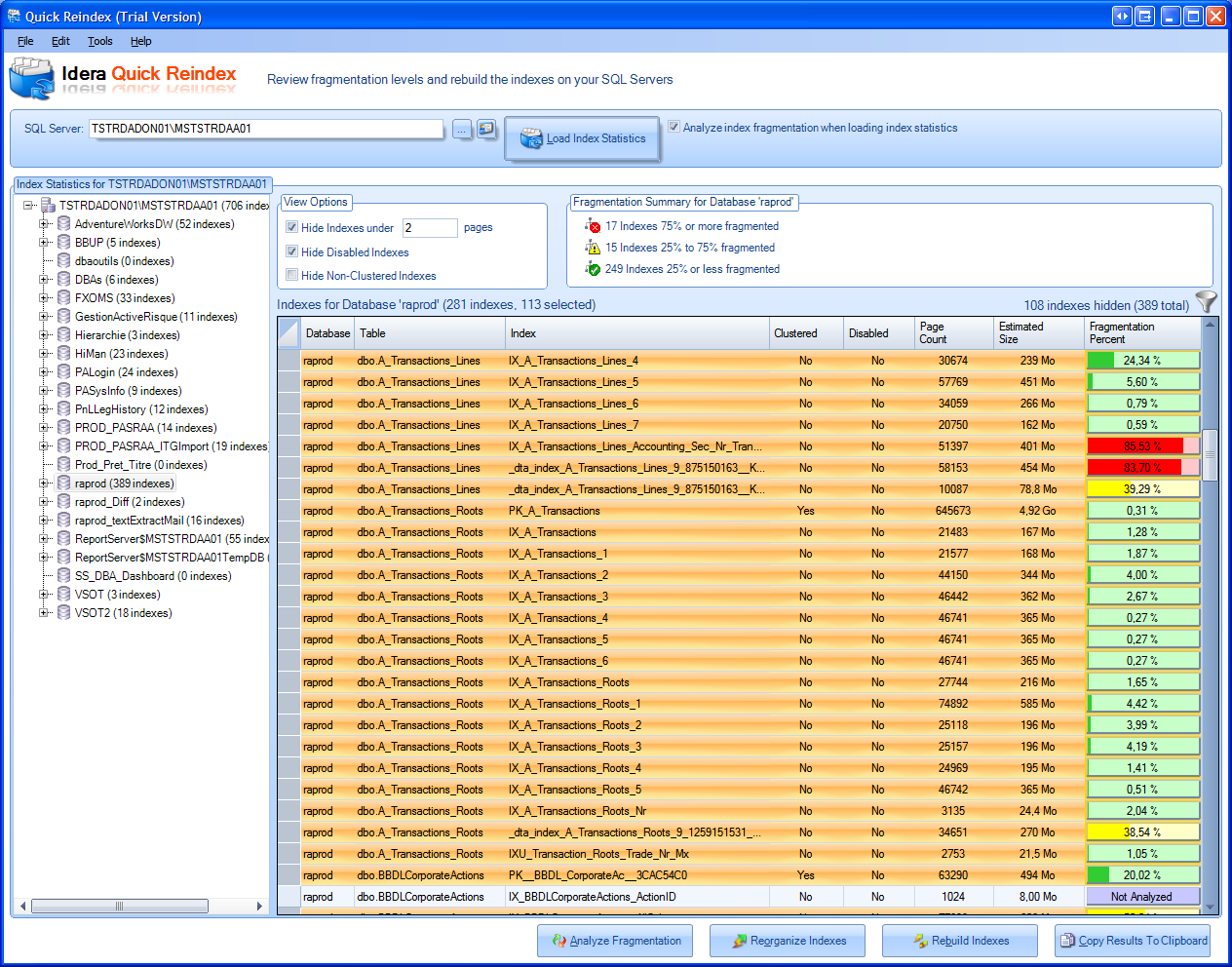 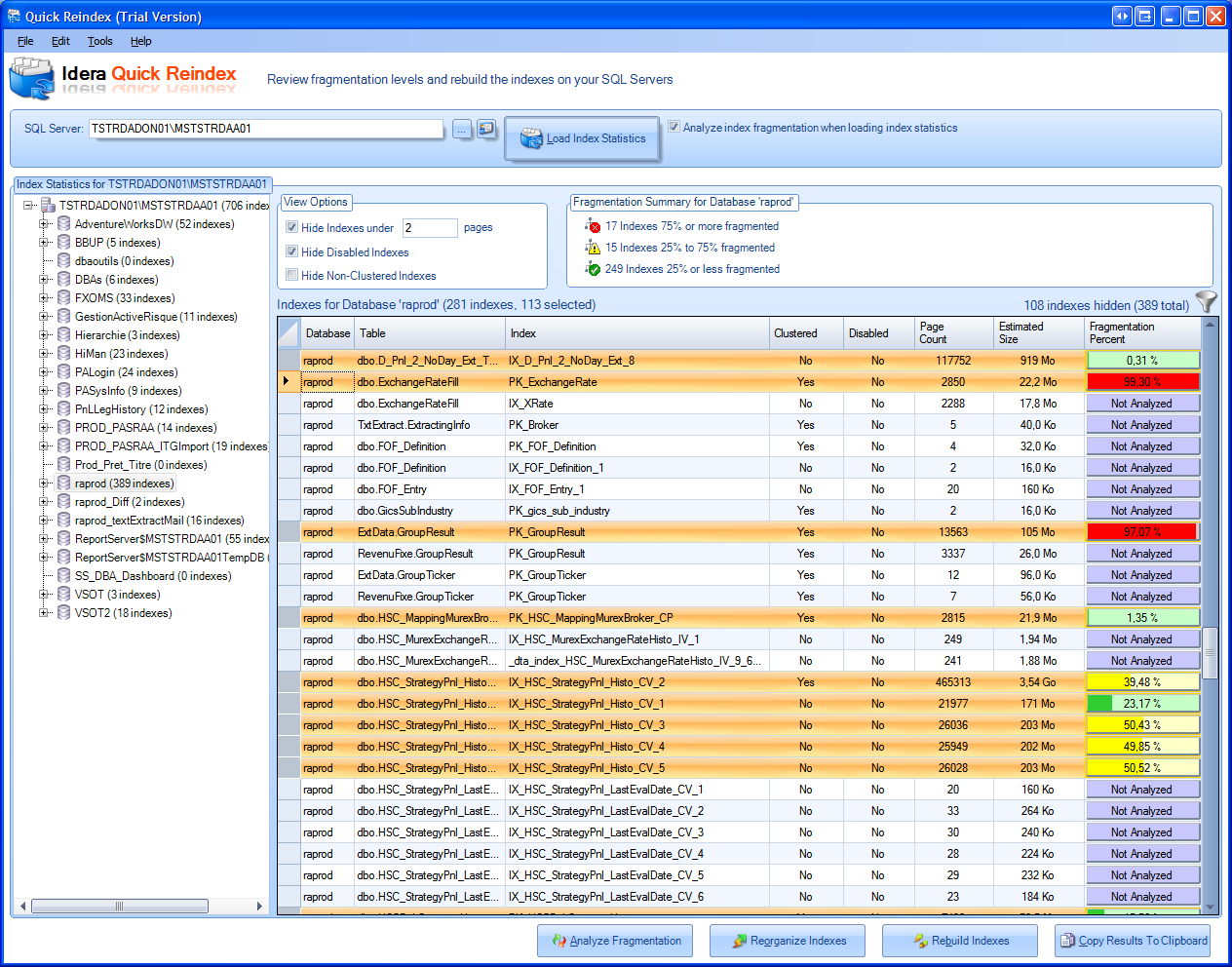 Drop the useless indexes after searching throughout SQLDoc to see if they are referred to anywhere specifically.Add images hereIndexes with little usefullness and more than 20,000 rows, PK_PK_OvernightRate, IX_OvernightRateFrom the dynamic management view dm_db_index_usage_stats where user_seeks and user_scans are less than 2 and 5 respectively. SELECT * FROM sysindexesWHERE id IN (3)AND ROWS>20000Shrink Again, a final timeDBCC SHRINKDATABASE(dbname,0)Rollback Plan / Plan ‘Fallback’ Rollback Plan / Plan ‘Fallback’ Rollback Plan / Plan ‘Fallback’ Step No.Action Responsable1exec sp_tableoption 'dbo.D _, 'vardecimal storage format', 0 – for each table converted, we simply have to change 1 back to 0HSTesting / RodageTesting / RodageTesting / Rodage : Done by / Fait par : Hugo Shebbeare Plan/journaux ci-jointe(s) (inséré objet SVP)   ATTACH E-MAILS here Not Possible/Applicable (Justify)User Acceptance Testing: By / Par :                                           . Plan/Log Attaché Pas Possible/Non-Applicable (Justification)_________________________________Documentation / manuelle d’opération Created / Crée  Update / Mise à Jour N/A (justification SVP)Updated Document link here or Insert Object / Lien au document mise à jour ou insertion de document en tant qu’objetUpdated Document link here or Insert Object / Lien au document mise à jour ou insertion de document en tant qu’objetUpdated Document link here or Insert Object / Lien au document mise à jour ou insertion de document en tant qu’objetUpdated Document link here or Insert Object / Lien au document mise à jour ou insertion de document en tant qu’objetSection II – To be completed by the Change Manager / À compléter par le gestionnaire des changements Implentation approved by / Implantation approuvé par Executive  Integrator          Design PM          Requestor / le demandeur           Q.A.Section III – To be completed by the Change Manager / À compléter par le gestionnaire des changementsSection III – To be completed by the Change Manager / À compléter par le gestionnaire des changementsSection III – To be completed by the Change Manager / À compléter par le gestionnaire des changementsSection III – To be completed by the Change Manager / À compléter par le gestionnaire des changementsSection III – To be completed by the Change Manager / À compléter par le gestionnaire des changementsSection III – To be completed by the Change Manager / À compléter par le gestionnaire des changementsSection III – To be completed by the Change Manager / À compléter par le gestionnaire des changementsSection III – To be completed by the Change Manager / À compléter par le gestionnaire des changementsSection III – To be completed by the Change Manager / À compléter par le gestionnaire des changementsSection III – To be completed by the Change Manager / À compléter par le gestionnaire des changementsSection III – To be completed by the Change Manager / À compléter par le gestionnaire des changementsSection III – To be completed by the Change Manager / À compléter par le gestionnaire des changementsPriorité du changementPriorité du changementPriorité du changementPriorité du changementPriorité du changementPriorité du changementPriorité du changementPriorité du changementPriorité du changementPriorité du changementPriorité du changementPriorité du changementDate Received / Date ReçuDate Received / Date ReçuDate Received / Date ReçuChange Reference # / Référence Gestion de demandes Change Reference # / Référence Gestion de demandes Regular / Régulier : 2-3 days / jours ouvrables Regular / Régulier : 2-3 days / jours ouvrables Regular / Régulier : 2-3 days / jours ouvrables  y/Oui   n/Non y/Oui   n/NonURGENT: 2 justificationsURGENT: 2 justifications y/Oui   n/Non y/Oui   n/Non y/Oui   n/Non y/Oui   n/Non y/Oui   n/NonPriority Change / Changement de priorité Priority Change / Changement de priorité Priority Change / Changement de priorité  y/Oui   n/Non y/Oui   n/NonRescheduled / M.E.P.  recédulé Rescheduled / M.E.P.  recédulé  y/Oui   n/Non y/Oui   n/Non y/Oui   n/Non y/Oui   n/Non y/Oui   n/NonSolution proposed by C.M. and accepted by Change BuilderSolution proposed by C.M. and accepted by Change BuilderSolution proposed by C.M. and accepted by Change BuilderNew Execution Date /Nouvelle date d’exécutionNew Execution Date /Nouvelle date d’exécutionNew Execution Date /Nouvelle date d’exécution y/Oui   n/Non y/Oui   n/NonNew Time / Nouveau date et heure :          .New Time / Nouveau date et heure :          .New Time / Nouveau date et heure :          .New Time / Nouveau date et heure :          .New Time / Nouveau date et heure :          .New Time / Nouveau date et heure :          .New Time / Nouveau date et heure :          .Name Change Manager /Nom : gestionnaire de changementsName Change Manager /Nom : gestionnaire de changementsName Change Manager /Nom : gestionnaire de changementsSection IV– To be completed by the CM / À compléter par le gestionnaire des changementsSection IV– To be completed by the CM / À compléter par le gestionnaire des changementsSection IV– To be completed by the CM / À compléter par le gestionnaire des changementsSection IV– To be completed by the CM / À compléter par le gestionnaire des changementsSection IV– To be completed by the CM / À compléter par le gestionnaire des changementsSection IV– To be completed by the CM / À compléter par le gestionnaire des changementsSection IV– To be completed by the CM / À compléter par le gestionnaire des changementsSection IV– To be completed by the CM / À compléter par le gestionnaire des changementsSection IV– To be completed by the CM / À compléter par le gestionnaire des changementsSection IV– To be completed by the CM / À compléter par le gestionnaire des changementsSection IV– To be completed by the CM / À compléter par le gestionnaire des changementsPost-Implémentation / Suivi + Post-Mortem (if necessary)Post-Implémentation / Suivi + Post-Mortem (if necessary)Post-Implémentation / Suivi + Post-Mortem (if necessary)Post-Implémentation / Suivi + Post-Mortem (if necessary)Post-Implémentation / Suivi + Post-Mortem (if necessary)Post-Implémentation / Suivi + Post-Mortem (if necessary)Post-Implémentation / Suivi + Post-Mortem (if necessary)Post-Implémentation / Suivi + Post-Mortem (if necessary)Post-Implémentation / Suivi + Post-Mortem (if necessary)Post-Implémentation / Suivi + Post-Mortem (if necessary)Post-Implémentation / Suivi + Post-Mortem (if necessary)Change Manager / gestionnaire de changementsNameNameSignature / E-MailSignature / E-MailDate